С 6 июля будет изменена организация дорожного движения в поселке МонтажниковТам будут установлены новые дорожные знаки. Они появятся на ул. Монтажников и перекрестке ул. Наклонная и ул. Грунтовая.С помощью дополнительных знаков «Главная дорога», «Движение запрещено» и «Движение без остановки запрещено» будет отрегулировано движение через жилую зону поселка. С этих участков поступали многочисленные жалобы на сквозное движение транспорта мимо жилых домов. Для обеспечения безопасности схема организации движения будет изменена. Улица Грунтовая будет обозначена как главная дорога. Из жилой зоны поселка на нее можно будет выезжать только с обязательной остановкой возле знака «Стоп». При этом сквозное движение транспорта с улицы Монтажников в сторону улицы Наклонная будет ограничено знаком «Движение запрещено». Новые знаки будут установлены в поселке с 6 июля 2020 года, схема организации движения вводится для работы в постоянном режиме. 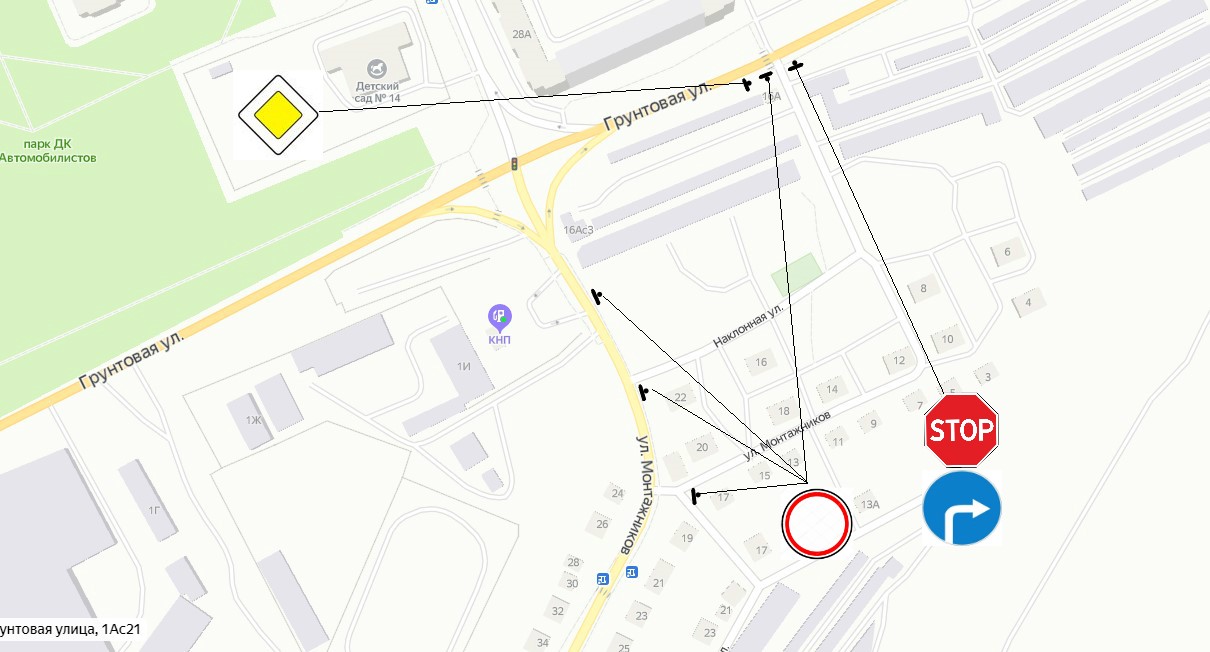 